Производственная характеристикана обучающегося(уюся) Государственного бюджетного профессионального образовательного учреждения «Кунгурский центр образования №1» __________________________________________________________________ Фамилия, имя, отчество полностьюМесто работы______________________________________________________Предприятие, учреждение, организацияКод, профессия,  группа __________________________________________________________________ Продолжительность практики с «___»________201_г. по «___»_______201_г.__________________________________________________________________ по профессии квалифицированного рабочего, служащего __________________________________________________________________Фактически выполняет работы по ____________________________   разряду.                                                                                             (по профессии рабочего, служащего) Выполняемые работы ____________________________________________________________________________________________________________________________________________________________________________________________________Качество выполняемых работ, выполнение норм выработки __________________________________________________________________ __________________________________________________________________Соблюдение трудовой дисциплины  ____________________________________________________________________________________________________________________________________ Соблюдение техники безопасности____________________________________________________________________________________________________________________________________________________________________   Фамилия, имя, отчество обучающегосяРекомендуется присвоение _____ разряда по профессии рабочего, служащего_________________________________________________________М.П.                     Руководитель практики___________/____________________                                                                                                            (подпись)                  (расшифровка)                                                                     Дата____________________________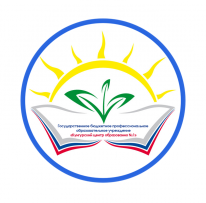 Министерство образования и науки Пермского краяГосударственное бюджетное профессиональное образовательное учреждение «Кунгурский центр образования № 1»